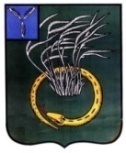 ПРЕДСТАВИТЕЛЬНЫЙ ОРГАНПЕРЕЛЮБСКОГО МУНИЦИПАЛЬНОГО РАЙОНАСАРАТОВСКОЙ ОБЛАСТИРАЙОННОЕ СОБРАНИЕПРОТОКОЛ №1ПУБЛИЧНЫХ СЛУШАНИЙ В ПЕРЕЛЮБСКОМ МУНИЦИПАЛЬНОМ РАЙОНЕ САРАТОВСКОЙ ОБЛАСТИс. Перелюб20 апреля  2019 года № 1Время: 15:00-16:00 часов                                Место проведения: Администрация Перелюбского муниципального  районаВсего - 92 чел.Председательствовал на заседании Н.В. Азарнов –  секретарь Районного Собрания Перелюбского муниципального районаСекретарь – Крючков Е.В. - начальник отдела Районного Собрания Перелюбского муниципального района Присутствовали: депутаты -  Седов А.А., Соколов А.В., Мирнов С.А., Савлук Т.В., Горбачева Т.Н., Лобачева Т.Ф., Бикбаев Р.Ф., Глазков А.П., Моисеева Г.А., Гейко С.Я., Аимбетов А.И., Соколов В.И., Беркалиев А.С.представители общественных организаций (Совет ветеранов - 11 чел.),  представители фермерских хозяйств - 8 чел., представители бюджетных организаций (педагоги, работники дошкольных образовательных учреждений, работники здравоохранения и др.  – 45 делегата),  прочие - 15 чел.П О В Е С Т К А    Д Н Я:1. Обсуждение проекта Решения  «Об утверждении годового отчета за 2018 год»Информация: Левина Н.А. – начальника Финансового управления администрации Перелюбского муниципального  районаДоходная часть районного бюджета  2018 года исполнена в сумме 339 036 911   руб. 72 коп., в  том числе налоговые и неналоговые доходы – 79 082 295 руб. 84 коп., безвозмездные поступления  259 954 615  руб. 88 коп.: дотации 42 293 800   руб., субвенции 184 010 969  руб. 92 коп., субсидии  27 893 566  руб. 60 коп., иные межбюджетные трансферты  4 506 635 руб. 35 коп.,  прочие безвозмездные поступления  1 200 000  руб., доходы  от возврата прочих остатков субсидий, субвенций и иных межбюджетных трансфертов, имеющих целевое назначение, прошлых лет из бюджетов поселений 312 244 руб. 01 коп., возврат субвенций и субсидий прошлых лет – 262 600  руб.Расходная часть бюджета исполнена в сумме 346 336 063  руб. 59 коп.ВЫСТУПИЛИ: Ротачков С.И. - председатель Совета Ветеранов                                       Беркалиев А.С. – глава Октябрьского муниципального образования Перелюбского муниципального  района, депутат Районного Собрания Перелюбского муниципального  районаПредложили одобрить  проект Решения «Об утверждении годового отчета за 2018 год».ВЫСТУПИЛИ: Савченко И.А. – начальник Перелюбских РЭС Северного ПО филиала ПАО «МРСК Волги» - «Саратовские распределительные сети»Отметил, что никаких замечаний по проекту  Решения «Об утверждении годового отчета за 2018 год» нет, предложил его одобрить.Выслушав предложения и мнения участников слушаний, так как  опровержений и отклонений по предлагаемому проекту Решения «Об утверждении годового отчета за 2018 год», в адрес комиссии не поступало, участники слушанийРЕШИЛИ:            1. Одобрить проект Решения «Об утверждении годового отчета за 2018 год».ГОЛОСОВАЛИ: «ЗА»-92, «ПРОТИВ»-нет, «ВОЗРАЖЕНИЙ»-нетПредседательствующий                                                   Н.В. АзарновСекретарь                                                                        Е.В. Крючков